BCO Board of Directors Elections will be held:At The Belfountain Inn – coffee and cookies servedTuesdayJanuary 17th, 20177:00PMCalls for Nominations have been:Posted on Belfountain.ca and emailed to the current distribution listRules for the Election ProcedureTo be able to stand for election, the Nominee must be a registered BCO member To register as a BCO member, provide your phone number(s), full address and email address to Secretary@Belfountain.ca A Nomination Form must be submitted, a minimum of 48 hours in advance of the AGMMust attend the AGM meeting and have agreed in writing to serve on the boardNo proxies will be accepted.NOTE: Only registered BCO Members may Nominate or be NominatedSelf Nomination:
I ……………………………………………………………………………………………………………….... (Print)would like to stand for election as a Director of the BCO in the 2017 election.Signed: ……………….……………………………………………………  Date: …………………………………If elected I agree to serve: …………………………………..…………………………………………………
                                                                             (Signature of Nominee)------------------------------------------------------ OR ------ -------------------------------------------Nomination by another BCO Member:
I …………………………………………………………………………………………………………….…... (Print)wish to nominate: …………………………………………………………………………Signature of Nominator: …………………………………………… Date: …………………………………NOTE:Any registered BCO Member can be nominated by any other registered BCO Member. The nominated member must be present at the AGM and to have agreed to serve in writing, if elected.No Proxies will be accepted.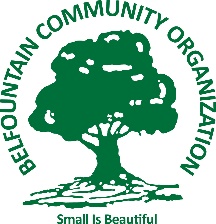 Belfountain Community Organization  Annual General Meeting 2017Belfountain Community Organization  Annual General Meeting 2017(            )
-  Nominee’s address & postal codeemailphone